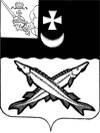   АДМИНИСТРАЦИЯ  БЕЛОЗЕРСКОГО  МУНИЦИПАЛЬНОГО  ОКРУГА ВОЛОГОДСКОЙ ОБЛАСТИП О С Т А Н О В Л Е Н И ЕОт  11.01.2023 № 49О координационном совете по развитию малого и среднего предпринимательства  Белозерского муниципального округа В соответствии с Федеральным законом РФ от 24.07.2007 № 209-ФЗ «О развитии малого и среднего предпринимательства в Российской Федерации»,  Федеральным законом РФ от 06.10.2003 № 131-ФЗ «Об общих принципах организации местного самоуправления в Российской Федерации» и ст. 38 Устава Белозерского муниципального округа Вологодской области         ПОСТАНОВЛЯЮ:Создать координационный совет по развитию малого и среднего предпринимательства  Белозерского муниципального округа.Утвердить Положение о координационном совете по развитию малого и среднего предпринимательства  Белозерского муниципального округа согласно приложению к настоящему постановлению.Настоящее постановление подлежит опубликованию в газете «Белозерье» и  размещению на официальном  сайте Белозерского муниципального округа в информационно-телекоммуникационной сети «Интернет».   Глава округа: 			                                                  Д.А. Соловьев		                                                                                Приложение к постановлению                                                                   администрации округа                                                              от 11.01.2023 № 49Положение о координационном совете по развитию малого и среднего предпринимательства Белозерского муниципального округа1. Общие положения1.1. Координационный совет по развитию малого и среднего предпринимательства Белозерского муниципального округа  (далее - Совет) осуществляет свою деятельность в целях содействия развитию межотраслевой координации и поддержки малого и среднего предпринимательства в округе, учета интересов предпринимателей при формировании и реализации  муниципальной политики  в сфере малого и среднего предпринимательства, широкого привлечения предпринимателей к решению социально-экономических задач.1.2. Совет является общественным экспертным, информационным и консультационным органом по вопросам развития и поддержки малого и среднего предпринимательства.1.3. Совет осуществляет свою деятельность в тесном взаимодействии с органами местного самоуправления Белозерского муниципального  округа, общественными организациями и объединениями предпринимателей. Его решения носят рекомендательный характер.1.4. Совет в своей работе руководствуется Конституцией Российской Федерации, федеральными законами, иными нормативными правовыми актами Российской Федерации, нормативными правовыми актами Вологодской области,  Белозерского муниципального  округа(далее - округ) и настоящим Положением.2. Основные задачи Совета2.1. Содействие в реализации государственной политики, направленной на поддержку и развитие малого и среднего предпринимательства в округе.2.2. Привлечение субъектов малого и среднего бизнеса к решению актуальных социально-экономических задач округа.2.3. Содействие межотраслевой координации в сфере развития малого и среднего предпринимательства.2.4. Исследование и обобщение проблем субъектов малого и среднего предпринимательства, защита их законных прав и интересов в органах местного самоуправления округа.2.5. Привлечение общественных организаций и объединений предпринимателей и представителей средств массовой информации к обсуждению вопросов, касающихся реализации права граждан на предпринимательскую деятельность.2.6. Обобщение и распространение опыта деятельности субъектов малого и среднего предпринимательства и структур поддержки малого и среднего предпринимательства.2.7. Разработка рекомендаций органам исполнительной государственной власти области и органам местного самоуправления округа при определении приоритетов в области развития малого и среднего предпринимательства.3. Основные направления деятельности Совета3.1. Организует взаимодействие с общественными, отраслевыми и профессиональными объединениями малого и среднего предпринимательства, другими предпринимательскими структурами.3.2. Осуществляет взаимодействие с органами местного самоуправления округа по вопросам развития малого и среднего предпринимательства.3.3. Принимает участие в разработке и реализации мероприятий округа, программ развития и поддержки малого и среднего предпринимательства путем представления предложений в проекты нормативных правовых актов округа.3.4. Вовлекает представителей предпринимательского сообщества и предпринимателей к подготовке и проведению общественной экспертизы проектов правовых актов округа, затрагивающих интересы малого и среднего предпринимательства.3.5. Обобщает мнения предпринимателей по актуальным вопросам ведения предпринимательской деятельности и доводит до органов местного самоуправления округа консолидированную позицию предпринимательского сообщества по данным вопросам.4. Состав Совета4.1. Персональный состав Совета формируется из представителей общественных объединений малого и среднего предпринимательства, организаций инфраструктуры поддержки малого и среднего предпринимательства, субъектов малого и среднего предпринимательства, органов местного самоуправления округа. Количество представителей общественных объединений малого и среднего предпринимательства, организаций инфраструктуры поддержки малого и среднего предпринимательства, субъектов малого и среднего предпринимательства составляет не менее двух третей от общего числа членов Совета.4.2. Совет состоит из председателя, заместителя председателя,  секретаря и членов Совета.4.3. Совет возглавляет глава округа (далее – председатель Совета).4.4. Заместитель председателя Совета избирается из членов Совета большинством голосов. 4.5. Состав Совета утверждается постановлением администрации округа.4.6. Председатель Совета, его заместитель, секретарь, и члены Совета участвуют в его работе на общественных началах.4.7. Включение в состав Совета осуществляется по совместному решению его членов, путем открытого голосования. 4.8. Любой член Совета вправе выйти из его состава путем направления письменного уведомления председателю Совета. 5. Организация деятельности Совета5.1. Работой Совета руководит председатель, а в период его отсутствия - заместитель председателя.5.2. Председатель совета:-осуществляет руководство работой Совета;-ведет заседания Совета;-является его представителем в органах местного самоуправления округа, государственных органах области, общественных и иных организациях;-обеспечивает и контролирует выполнение решений Совета;-координирует работу привлеченных специалистов и членов Совета в комиссиях, экспертных и рабочих группах Совета.5.3. Секретарь Совета:-организует текущую работу Совета;-участвует в подготовке заседаний (оповещает членов Совета о предстоящем заседании, готовит материалы заседания и обеспечивает ими членов Совета);-рассылает протокол (выписки из протокола) заседания Совета лицам, в отношении которых Советом принято решение;-обеспечивает ведение и сохранность документации Совета.5.4. Члены Совета:-принимают участие в заседаниях Совета;-предлагают вопросы для обсуждения на заседаниях Совета;-получают информацию, имеющуюся в распоряжении Совета.5.5. Для осуществления своей деятельности Совет:привлекает для работы экспертов и консультантов, представителей органов местного самоуправления округа и других специалистов;формирует временные и постоянно действующие комиссии, экспертные и рабочие группы для выполнения поставленных задач;может запрашивать от органов местного самоуправления округа, предприятий и организаций необходимые для работы информационные, аналитические и справочные материалы.5.6. Заседания Совета созываются председателем по мере необходимости, но не реже одного раза в полугодие.Заседание является правомочным, если на нем присутствует более половины членов.5.7. По итогам заседания Совета оформляется протокол, подписываемый председателем и секретарем.5.8. Решения Совета принимаются простым большинством голосов присутствующих членов.5.9. Организационно-техническое обеспечение деятельности Совета осуществляется управлением социально – экономического развития администрации округа.